2024年03月作成製品別比較表（先発品との比較）＜F20240305E＞後発品後発品先発品先発品先発品商　品　名バルプロ酸Na錠200mg「フジナガ」バルプロ酸Na錠200mg「フジナガ」会　社　名藤永製薬株式会社－第一三共株式会社藤永製薬株式会社－第一三共株式会社規　　　格1錠中に日本薬局方バルプロ酸ナトリウム200mgを含有する。1錠中に日本薬局方バルプロ酸ナトリウム200mgを含有する。1錠中に日本薬局方バルプロ酸ナトリウム200mgを含有する。1錠中に日本薬局方バルプロ酸ナトリウム200mgを含有する。1錠中に日本薬局方バルプロ酸ナトリウム200mgを含有する。薬効分類名抗てんかん剤、躁病・躁状態治療剤、片頭痛治療剤抗てんかん剤、躁病・躁状態治療剤、片頭痛治療剤抗てんかん剤、躁病・躁状態治療剤、片頭痛治療剤抗てんかん剤、躁病・躁状態治療剤、片頭痛治療剤抗てんかん剤、躁病・躁状態治療剤、片頭痛治療剤薬　　　価11.50円/錠11.50円/錠10.10円/錠10.10円/錠10.10円/錠薬　価　差1.40円/錠1.40円/錠1.40円/錠1.40円/錠1.40円/錠効能・効果１．各種てんかん（小発作・焦点発作・精神運動発作ならびに混合発作）およびてんかんに伴う性格行動障害（不機嫌・易怒性等）の治療２．躁病および躁うつ病の躁状態の治療３．片頭痛発作の発症抑制　　　　　　　　　　　　　　　　　　　　　　　　　　　　　　　　　　　　　　【先発と同じ】１．各種てんかん（小発作・焦点発作・精神運動発作ならびに混合発作）およびてんかんに伴う性格行動障害（不機嫌・易怒性等）の治療２．躁病および躁うつ病の躁状態の治療３．片頭痛発作の発症抑制　　　　　　　　　　　　　　　　　　　　　　　　　　　　　　　　　　　　　　【先発と同じ】１．各種てんかん（小発作・焦点発作・精神運動発作ならびに混合発作）およびてんかんに伴う性格行動障害（不機嫌・易怒性等）の治療２．躁病および躁うつ病の躁状態の治療３．片頭痛発作の発症抑制　　　　　　　　　　　　　　　　　　　　　　　　　　　　　　　　　　　　　　【先発と同じ】１．各種てんかん（小発作・焦点発作・精神運動発作ならびに混合発作）およびてんかんに伴う性格行動障害（不機嫌・易怒性等）の治療２．躁病および躁うつ病の躁状態の治療３．片頭痛発作の発症抑制　　　　　　　　　　　　　　　　　　　　　　　　　　　　　　　　　　　　　　【先発と同じ】１．各種てんかん（小発作・焦点発作・精神運動発作ならびに混合発作）およびてんかんに伴う性格行動障害（不機嫌・易怒性等）の治療２．躁病および躁うつ病の躁状態の治療３．片頭痛発作の発症抑制　　　　　　　　　　　　　　　　　　　　　　　　　　　　　　　　　　　　　　【先発と同じ】用法・用量１．各種てんかん（小発作・焦点発作・精神運動発作ならびに混合発作）およびてんかんに伴う性格行動障害（不機嫌・易怒性等）の治療２．躁病および躁うつ病の躁状態の治療通常1日量バルプロ酸ナトリウムとして400～1,200mgを1日2～3回に分けて経口投与する。ただし、年齢・症状に応じ適宜増減する。３．片頭痛発作の発症抑制通常1日量バルプロ酸ナトリウムとして400～800mgを1日2～3回に分けて経口投与する。なお、年齢・症状に応じ適宜増減するが、1日量として1,000mgを超えないこと。　　　　【先発と同じ】１．各種てんかん（小発作・焦点発作・精神運動発作ならびに混合発作）およびてんかんに伴う性格行動障害（不機嫌・易怒性等）の治療２．躁病および躁うつ病の躁状態の治療通常1日量バルプロ酸ナトリウムとして400～1,200mgを1日2～3回に分けて経口投与する。ただし、年齢・症状に応じ適宜増減する。３．片頭痛発作の発症抑制通常1日量バルプロ酸ナトリウムとして400～800mgを1日2～3回に分けて経口投与する。なお、年齢・症状に応じ適宜増減するが、1日量として1,000mgを超えないこと。　　　　【先発と同じ】１．各種てんかん（小発作・焦点発作・精神運動発作ならびに混合発作）およびてんかんに伴う性格行動障害（不機嫌・易怒性等）の治療２．躁病および躁うつ病の躁状態の治療通常1日量バルプロ酸ナトリウムとして400～1,200mgを1日2～3回に分けて経口投与する。ただし、年齢・症状に応じ適宜増減する。３．片頭痛発作の発症抑制通常1日量バルプロ酸ナトリウムとして400～800mgを1日2～3回に分けて経口投与する。なお、年齢・症状に応じ適宜増減するが、1日量として1,000mgを超えないこと。　　　　【先発と同じ】１．各種てんかん（小発作・焦点発作・精神運動発作ならびに混合発作）およびてんかんに伴う性格行動障害（不機嫌・易怒性等）の治療２．躁病および躁うつ病の躁状態の治療通常1日量バルプロ酸ナトリウムとして400～1,200mgを1日2～3回に分けて経口投与する。ただし、年齢・症状に応じ適宜増減する。３．片頭痛発作の発症抑制通常1日量バルプロ酸ナトリウムとして400～800mgを1日2～3回に分けて経口投与する。なお、年齢・症状に応じ適宜増減するが、1日量として1,000mgを超えないこと。　　　　【先発と同じ】１．各種てんかん（小発作・焦点発作・精神運動発作ならびに混合発作）およびてんかんに伴う性格行動障害（不機嫌・易怒性等）の治療２．躁病および躁うつ病の躁状態の治療通常1日量バルプロ酸ナトリウムとして400～1,200mgを1日2～3回に分けて経口投与する。ただし、年齢・症状に応じ適宜増減する。３．片頭痛発作の発症抑制通常1日量バルプロ酸ナトリウムとして400～800mgを1日2～3回に分けて経口投与する。なお、年齢・症状に応じ適宜増減するが、1日量として1,000mgを超えないこと。　　　　【先発と同じ】添　加　物メタケイ酸アルミン酸マグネシウム、クロスカルメロースナトリウム、ステアリン酸マグネシウム、ヒプロメロース、酸化チタンメタケイ酸アルミン酸マグネシウム、クロスカルメロースナトリウム、ステアリン酸マグネシウム、ヒプロメロース、酸化チタンエチルセルロース、黄色三二酸化鉄、カルナウバロウ、カルメロースカルシウム、グリセリン脂肪酸エステル、酸化チタン、ステアリン酸マグネシウム、ヒドロキシプロピルセルロース、ヒプロメロース、D-マンニトールエチルセルロース、黄色三二酸化鉄、カルナウバロウ、カルメロースカルシウム、グリセリン脂肪酸エステル、酸化チタン、ステアリン酸マグネシウム、ヒドロキシプロピルセルロース、ヒプロメロース、D-マンニトールエチルセルロース、黄色三二酸化鉄、カルナウバロウ、カルメロースカルシウム、グリセリン脂肪酸エステル、酸化チタン、ステアリン酸マグネシウム、ヒドロキシプロピルセルロース、ヒプロメロース、D-マンニトール規制区分貯　　　法処方箋医薬品室温保存　5年処方箋医薬品室温保存　5年処方箋医薬品室温保存　3年処方箋医薬品室温保存　3年処方箋医薬品室温保存　3年製剤の性状商品名外観（重さ、直径、厚さ）性状性状識別コード製剤の性状バルプロ酸Na錠200mg「フジナガ」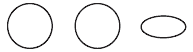 260mg　　9.1mm　　4.8mm白色フィルムコーティング錠白色フィルムコーティング錠EP200（PTPシートに表示）製剤の性状先発品260mg　　9.2mm　　4.9mm黄色フィルムコーティング錠黄色フィルムコーティング錠無包装状態の安定性温度（40℃　75％RH　6ヵ月［遮光・PTP包装/アルミピロー］）温度（40℃　75％RH　6ヵ月［遮光・PTP包装/アルミピロー］）温度（40℃　75％RH　6ヵ月［遮光・PTP包装/アルミピロー］）：　変化なし：　変化なし無包装状態の安定性湿度（25℃　75％RH　6ヵ月［遮光・PTP包装］）湿度（25℃　75％RH　6ヵ月［遮光・PTP包装］）湿度（25℃　75％RH　6ヵ月［遮光・PTP包装］）：　変化なし：　変化なし無包装状態の安定性光（曝光量60万lux･hr［PTP包装］）光（曝光量60万lux･hr［PTP包装］）光（曝光量60万lux･hr［PTP包装］）：　変化なし：　変化なし先発品との同等性溶出試験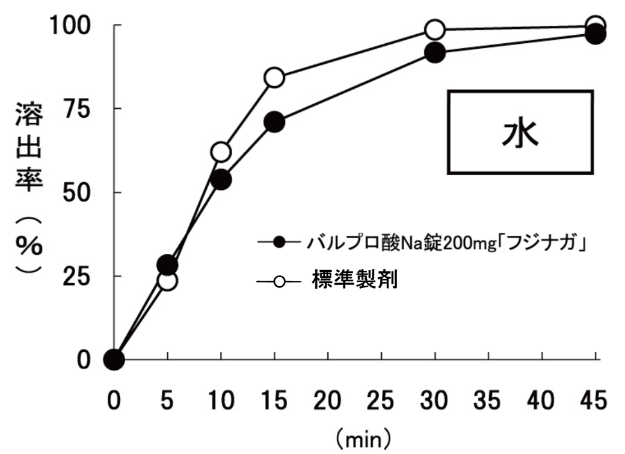 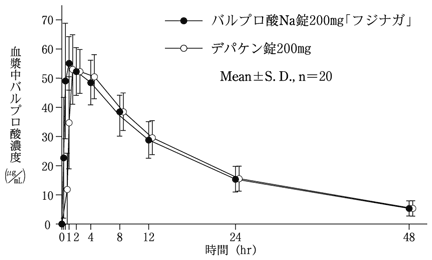 本剤の溶出挙動は先発品と同等と判定された。溶出試験本剤の溶出挙動は先発品と同等と判定された。血中濃度比較試験本剤の薬物動態は先発品と同等と判定された。血中濃度比較試験本剤の薬物動態は先発品と同等と判定された。血中濃度比較試験本剤の薬物動態は先発品と同等と判定された。